ForewordThe role of the Radiocommunication Sector is to ensure the rational, equitable, efficient and economical use of the radio-frequency spectrum by all radiocommunication services, including satellite services, and carry out studies without limit of frequency range on the basis of which Recommendations are adopted.The regulatory and policy functions of the Radiocommunication Sector are performed by World and Regional Radiocommunication Conferences and Radiocommunication Assemblies supported by Study Groups.Policy on Intellectual Property Right (IPR)ITU-R policy on IPR is described in the Common Patent Policy for ITU-T/ITU-R/ISO/IEC referenced in Resolution ITU-R 1. Forms to be used for the submission of patent statements and licensing declarations by patent holders are available from http://www.itu.int/ITU-R/go/patents/en where the Guidelines for Implementation of the Common Patent Policy for ITU-T/ITU-R/ISO/IEC and the ITU-R patent information database can also be found. Electronic PublicationGeneva, 2022 ITU 2022All rights reserved. No part of this publication may be reproduced, by any means whatsoever, without written permission of ITU.RECOMMENDATION  ITU-R  P.676-13*Attenuation by atmospheric gases and related effects(Question ITU-R 201/3)(1990-1992-1995-1997-1999-2001-2005-2007-2009-2012-2013-2016-2019-2022)ScopeThis Recommendation provides:a)	methods in Annex 1 to calculate the slant path gaseous attenuation, phase nonlinearity, atmospheric bending, excess atmospheric path length and downwelling and upwelling noise temperatures due to oxygen and water vapour for the frequency range from 1 to 1 000 GHz for arbitrary known pressure, temperature and water vapour height profiles; b)	an approximate method in Annex 2 to estimate the instantaneous slant path gaseous attenuation due to oxygen and water vapour for the frequency range from 1 to 350 GHz when the instantaneous surface pressure, surface temperature and surface water vapour density or integrated water vapour content are known from local data, a reference profile, or referenced digital maps;c)	an approximate method in Annex 2 to estimate the statistics of slant path gaseous attenuation due to oxygen and water vapour for the frequency range from 1 to 350 GHz when the surface pressure, surface temperature and surface water vapour density or integrated water vapour content statistics are known either from local data, a reference profile, or referenced digital maps;d)	a Weibull approximation to the slant path water vapour attenuation for use in Recommendation ITU-R P.1853.KeywordsGaseous attenuation, specific attenuation, slant path attenuation, water vapour, oxygen, phase dispersion, upwelling, downwelling, bendingAcronyms/Abbreviations/GlossaryAltitude	Vertical distance relative to mean sea levelDispersion	Variation of time delay vs. frequencyDownwelling	Downward propagation of noise through the atmosphereExoatmospheric	Originating outside the atmosphereHeight	Vertical distance relative to the surface of the EarthIsotope	Multiple species of a chemical element Upwelling	Upward propagation of noise through the atmosphereZeeman splitting	Splitting of a spectral line into several components in the presence of a static magnetic fieldRelated ITU-R Recommendations and HandbookRecommendation ITU-R P.528Recommendation ITU-R P.530Recommendation ITU-R P.618Recommendation ITU-R P.619Recommendation ITU-R P.676Recommendation ITU-R P.836Recommendation ITU-R P.1144Recommendation ITU-R P.1510Recommendation ITU-R P.1853Recommendation ITU-R P.2001Recommendation ITU-R P.2041Handbook on RadiometeorologyNOTE – In every case, the latest revision/edition of the Recommendation in force should be used.The ITU Radiocommunication Assembly,consideringa)	that there is a need to predict the slant path gaseous attenuation, phase nonlinearity, atmospheric bending, excess atmospheric path length and downwelling and upwelling noise temperatures due to oxygen and water vapour for the frequency range from 1 to 1 000 GHz for arbitrary known pressure, temperature and water vapour height profiles;b) 	that there is a need to estimate the instantaneous slant path gaseous attenuation due to oxygen and water vapour for the frequency range from 1 to 350 GHz when the instantaneous surface pressure, surface temperature and surface water vapour density or integrated water vapour content statistics are known either from local data, a reference profile, or referenced digital maps;c) 	that there is a need to estimate the statistics of slant path gaseous attenuation due to oxygen and water vapour for the frequency range from 1 to 350 GHz when the surface pressure, surface temperature and surface water vapour density or integrated water vapour content statistics are known;d)	that there is a need to provide a Weibull approximation to the slant path water vapour attenuation for use in Recommendation ITU-R P.1853,recommends1	that, for arbitrary temperature, pressure and water vapour density height profiles known from local data (e.g. radiosonde measurements or any of the reference profiles in Annexes 1, 2 or 3 of Recommendation ITU-R P.835), the method in Annex 1 should be used to calculate the slant path gaseous attenuation, phase nonlinearity, atmospheric bending, excess atmospheric path length and downwelling and upwelling noise temperatures due to oxygen and water vapour for the frequency range from 1 to 1 000 GHz;2	that, for instantaneous values of surface temperature, surface pressure and surface water vapour density or integrated water vapour content known from local data (e.g. a weather station or historical data), the approximate method in Annex 2 should be used to estimate the instantaneous slant path gaseous attenuation due to oxygen and water vapour for the frequency range from 1 to 350 GHz;3	that, for values of surface temperature, surface pressure and surface water vapour density or integrated water vapour content statistics known from long-term historical data or from the maps in Recommendation ITU-R P.2145, the approximate method in Annex 2 should be used to estimate statistics of the slant path gaseous attenuation due to oxygen and water vapour for the frequency range from 1 to 350 GHz; 4	that, in the application of Recommendation ITU-R P.1853, the method in Annex 2 should be used to estimate the Weibull approximation to the slant path water vapour attenuation.Annex 1

Line-by-line calculation of gaseous attenuation1	Specific attenuationThe specific attenuation at frequencies up to 1 000 GHz, due to dry air and water vapour, can be accurately evaluated at any value of pressure, temperature and humidity as a summation of the individual spectral lines from oxygen and water vapour, together with small additional factors for the non-resonant Debye spectrum of oxygen below 10 GHz, pressure-induced nitrogen attenuation above 100 GHz and a wet continuum to account for the excess water vapour-absorption found experimentally. Figure 1 shows the specific attenuation using the prediction method, calculated from 0 to 1 000 GHz at 1 GHz intervals, for a pressure of 1 013.25 hPa, temperature of 15 C for the cases of a water vapour density of 7.5 g/m3 (Standard) and a dry atmosphere (Dry).Near 60 GHz, many oxygen absorption lines merge together at sea-level pressures to form a single, broad absorption band, which is shown in more detail in Fig. 2. This Figure also shows the oxygen attenuation at higher altitudes, with the individual lines becoming resolved as the pressure decreases with increasing altitude. Some additional molecular species (e.g. oxygen isotopic species, oxygen vibrationally excited species, ozone, ozone isotopic species and ozone vibrationally excited species, and other minor species) are not included in the line-by-line prediction method. These additional lines are insignificant for typical atmospheres but may be important for a dry atmosphere.The specific gaseous attenuation is given by:			(1)where o and w are the specific attenuations (dB/km) due to dry air (oxygen, pressure-induced nitrogen and non-resonant Debye attenuation) and water vapour, respectively,  f is the frequency (GHz), and N Oxygen( f and N Water Vapour( f are the imaginary parts of the frequency-dependent complex refractivities:			(2a)			(2b)Si is the strength of the ith oxygen or water vapour line, Fi is the oxygen or water vapour line shape factor, and the summations extend over all the spectral lines in Tables 1 and 2; is the dry continuum due to pressure-induced nitrogen absorption and the Debye spectrum as given by equation (8).The line strength is given by:			(3)where:	p :	dry air pressure (hPa)	e :	water vapour partial pressure (hPa) (total barometric pressure, ptot  p  e)		   300/T	T :	temperature (K).FIGURE 1Specific attenuation due to atmospheric gases, calculated at 1 GHz intervals, including line centres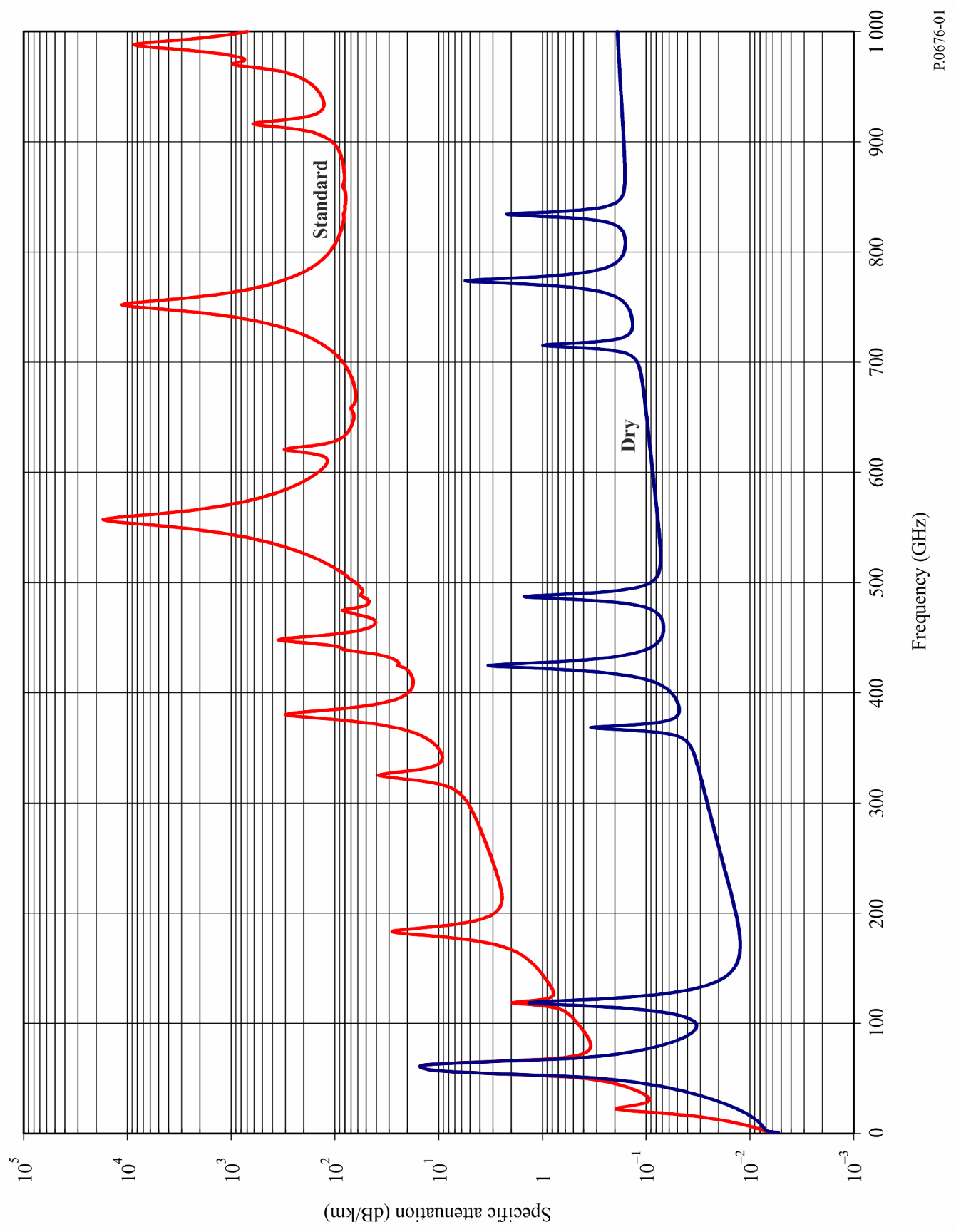 FIGURE 2Specific attenuation in the range 50-70 GHz at the altitudes indicated, calculated at intervals of 10 MHz, 
including line centres (0 km, 5 km, 10 km, 15 km and 20 km)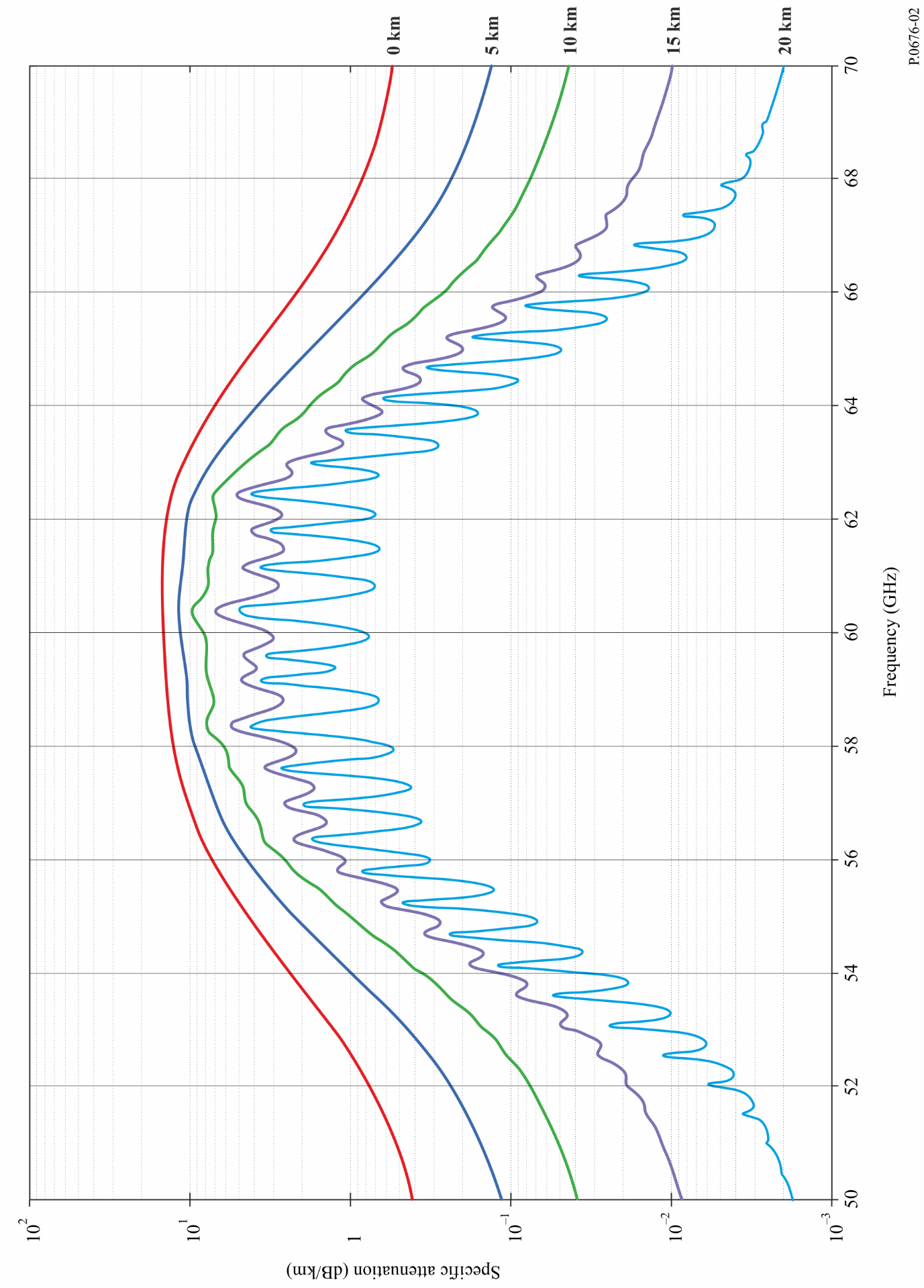 If available, local altitude profiles of p, e and T (e.g. using radiosondes) should be used. In the absence of local data, an appropriate reference standard atmosphere given in Recommendation ITU-R P.835 should be used. (Note that where total atmospheric attenuation is calculated, the same-water vapour partial pressure is used for the attenuation attributable to oxygen and the attenuation attributable to water vapour.)The water vapour partial pressure, e, at any altitude may be obtained from the water vapour density,  and the temperature, T, at that altitude using the expression:			(4)Spectroscopic data for oxygen is given in Table 1, and spectroscopic data for water vapour is given in Table 2. The last entry in Table 2 is a pseudo-line centred at 1 780 GHz whose lower wing represents the combined contribution below 1 000 GHz of water vapour resonances not included in the line-by-line prediction method (i.e. the wet continuum). The pseudo-line's parameters are adjusted to account for the difference between the measured absorption in the atmospheric windows and the calculated local-line absorption.The line-shape factor is given by:			(5)where fi is the oxygen or water vapour line frequency and f is the width of the line:			(6a)The line width f is modified to account for Zeeman splitting of oxygen lines and Doppler broadening of water vapour lines:			(6b) is a correction factor that arises due to interference effects in oxygen lines:			(7)TABLE 1Spectroscopic data for oxygen attenuationTABLE 1 (end)TABLE 2Spectroscopic data for water vapour attenuationTABLE 2 (end)The dry air continuum arises from the non-resonant Debye spectrum of oxygen below 10 GHz and a pressure-induced nitrogen attenuation above 100 GHz.			(8)where d is the width parameter for the Debye spectrum:			(9)2	Path attenuation2.1	Terrestrial pathsFor a terrestrial path, or for slightly inclined paths close to the ground, the path attenuation, A, may be calculated as:			(10)where r0 is the path length (km).2.2	Slant pathsSections 2.2.1 and 2.2.2 provide methods to calculate the Earth-space slant path gaseous attenuation for an ascending path between a location on or near the surface of the Earth and a location above the surface of the Earth or in space using the line-by-line method in Annex 1 for a known temperature, dry air pressure, and water vapour density profile. Section 2.2.3 extends the method to a descending path between a location above the surface of the Earth or in space and a location on or near the surface of the Earth. Sections 2.2.4 and 2.2.5 provide methods to calculate the bending and excess atmospheric path length, respectively, on an Earth-space path.2.2.1	Non-negative apparent elevation anglesThe slant path gaseous attenuation on an ascending path between heights  and  
( km) is:		=	(11)where:			(12) is the specific attenuation at height ,  is the average Earth radius (6 371 km),  is the local apparent elevation angle at height , and  is the refractive index at height . While equation (11) can be evaluated by numerical integration, the slant path gaseous attenuation is well-approximated by dividing the atmosphere into exponentially increasing layers, determining the specific attenuation (dB/km) of each layer and the path length (km) through each layer, and summing the product of the specific attenuation of each layer and the path length through each layer as shown in equation (13). In the absence of local temperature, dry air pressure, and water vapour partial pressure profiles vs. height (e.g. from radiosonde data), any of the six reference standard atmospheres (i.e. the mean annual global reference atmosphere, the low-latitude reference atmosphere, the mid-latitude summer reference atmosphere, the mid-latitude winter reference atmosphere, the high-latitude summer reference atmosphere, or the high-latitude winter reference atmosphere) given in Recommendation ITU-R P.835 may be used.		  (dB)	(13)where i is the specific attenuation (dB/km) of the ith layer per equation (1), and  is the path length (km) through the ith layer. For a slant path between the surface of the Earth and space and referring to the geometry in Fig. 5, the thickness of the layers increases exponentially from 10 cm at the surface of the Earth to ~1 km at a height of ~100 km to ensure an accurate estimate of the total slant path gaseous attenuation. The thickness of the  layer, , is:		         (km)	(14), and , the height of the bottom of layer  for , is:			(15)If one of the six reference standard atmospheres specified in Recommendation ITU-R P.835 is used, the atmospheric profile is defined for geometric heights up to 100 km, in which case ,  km, and  km.For a slant path between a lower height within the atmosphere,  and an upper height within the atmosphere, , (, the slant path attenuation can be calculated by setting  to the radius of the lower height from the centre of the Earth and modifying equations (14) and (15) to approximately preserve the exponentially increasing height progression relative to the surface of the Earth as follows: a)	Calculate  and :			(16a)			(16b)	where floor() rounds  down to the next nearest integer, and ceiling() rounds  up to the next nearest integer.b)	Replace the lower limit in equation (13) with   and the upper limit with .c)	Replace 0.0001 in equation (14) with , where:			(16c)d)	Replace equation (15) with:			(16d)Equations (16a) to (16d) should be used with caution due to possible degraded accuracy for slant paths where  (e.g. paths between two airborne platforms).ai is the path length through the  layer with thickness i, and ni is the radio refractive index of the  layer.  is a function of the dry air pressure, temperature and water vapour partial pressure of the  layer using equations (1) and (2) of Recommendation ITU-R P.453.  and  are the entry and exit incidence angles at the interface between the  and  layer, ri is the radius from the centre of the Earth to the beginning of the  layer, , and  is the radius from the centre of the Earth to the beginning of the lowest layer, typically the average Earth radius (6 371 km). The refractive index, , and the specific attenuation, , of the  layer are their respective values at the midpoint of the  layer; i.e. at the height .The path length  is:		   (km)	(17)and the angle  is:			(18a)		 	(18b)Equation (18a) is deprecated due to degraded accuracy.  is the local zenith angle at or near the surface of the Earth (the complement of the apparent elevation angle, ; i.e. ).  can be recursively calculated from i using Snell’s law as follows:			(19a)Alternatively,  can be calculated directly without calculating  using Snell’s law in polar coordinates as follows:			(19b)and similarly,  can be calculated as follows:			(19c)In the Earth-to-space direction, equations (19a) or (19b) and (19c) may be invalid at initial apparent elevation angles < 1° (i.e. initial apparent zenith angle,  when the radio refractivity gradient  is less than −157 N-units/km, which may occur when radiosonde data from certain regions of the world susceptible to ducting are used as the atmospheric profile. In these cases, the radio wave is reflected by the atmosphere and follows the curvature of the Earth (i.e. travels in ducts), and the argument of the inverse sine function in equations (19a) or (19b) and (19c) is greater than 1. Equations (19a), (19b), and (19c) are valid for all non-negative apparent elevation angles when any of the six reference standard atmospheres in Recommendation ITU-R P.835 are used as input, since these reference atmospheres do not have refractivity gradients characteristic of ducting.Figure 4 shows the zenith attenuation calculated at 1 GHz intervals for the mean annual global reference standard atmosphere in Recommendation ITU-R P.835. The “Standard” atmosphere is the mean annual global reference atmosphere with  = 7.5 g/m3, and the “Dry” atmosphere is the mean annual global reference atmosphere with  = 0 g/m3.2.2.2	Negative apparent elevation anglesEquation (13) assumes the height increases between the earth station and space. However, for negative apparent elevation angles from an elevated earth station, the height decreases along the propagation path between the earth station and the minimum grazing height and then increases along the propagation path between the minimum grazing height and space. This is shown in Fig. 3 for an earth station at height  with an apparent elevation angle of .From Snell’s law in polar coordinates:			(20)in which case the grazing height, , can be determined by iteratively solving equation (20). The refractive index, , can be determined from equations (1) and (2) of Recommendation ITU-R P.453 for the specific atmospheric profile of interest, typically one of the reference profiles in Recommendation ITU-R P.835.The net gaseous attenuation is the sum of the gaseous attenuations for Path 1 and Path 2. Path 1 is the gaseous attenuation between a virtual earth station at height  km and the actual earth station at a height of  km at an apparent elevation angle of 0 degrees, and Path 2 is the gaseous attenuation between a virtual earth station at height  km and the maximum atmospheric height (typically 100 km) at an apparent elevation angle of 0 degrees.Figure 3Grazing height geometry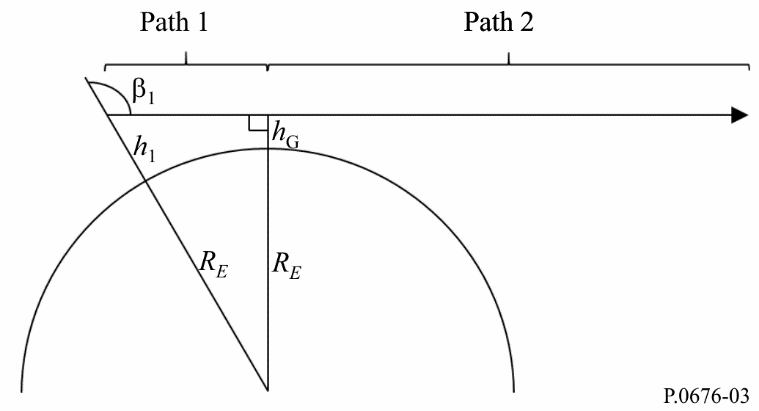 2.2.3	Space-Earth Earth-space reciprocityFor a path between a space station and an earth station, where the apparent elevation angle, , at the space station is negative, and the apparent elevation angle at the earth station is , the apparent elevation angles are related by:			(21a)and			(21b)where  is the refractive index at the earth station height,  is the radius from the centre of the Earth to the earth station (,  is the refractive index at the space station height, and   is the radius from the centre of the Earth to the space station (. If the height of the space station is greater than 100 km above the surface of the Earth, then  = 1.Since propagation through the atmosphere is reciprocal, the gaseous attenuation for a space-Earth path, where the apparent elevation angle at the space station is , is identical to the gaseous attenuation for the reciprocal Earth-space path, where the apparent elevation angle at the earth station is . As a result, the gaseous attenuation for a descending space-Earth path can be calculated as the gaseous attenuation for the corresponding ascending Earth-space path. If , then the space-Earth path does not intercept the Earth.2.2.4	Atmospheric bendingThe total atmospheric bending, , along the Earth-space path is:			(22a)			(22b)where a positive value of bending means the ray bends toward the Earth. Equation (9) of Recommendation ITU-R P.834 is an approximation to equations (22a) and (22b) for the mean annual global reference atmosphere.2.2.5	Excess atmospheric path lengthSince the tropospheric refractive index is greater than 1, the effective atmospheric path length exceeds the geometrical path length, in which case the excess atmospheric path length, , is:		    (km)	(23)The term excess atmospheric path length is synonymous with the term excess radio path length in Recommendation ITU-R P.834; and a method of predicting the excess radio path length as a function of location, day of the year, and apparent elevation angle is given in § 6 of Recommendation ITU-R P.834.FIGURE 4Zenith attenuation due to atmospheric gases, calculated at 1 GHz intervals, including line centres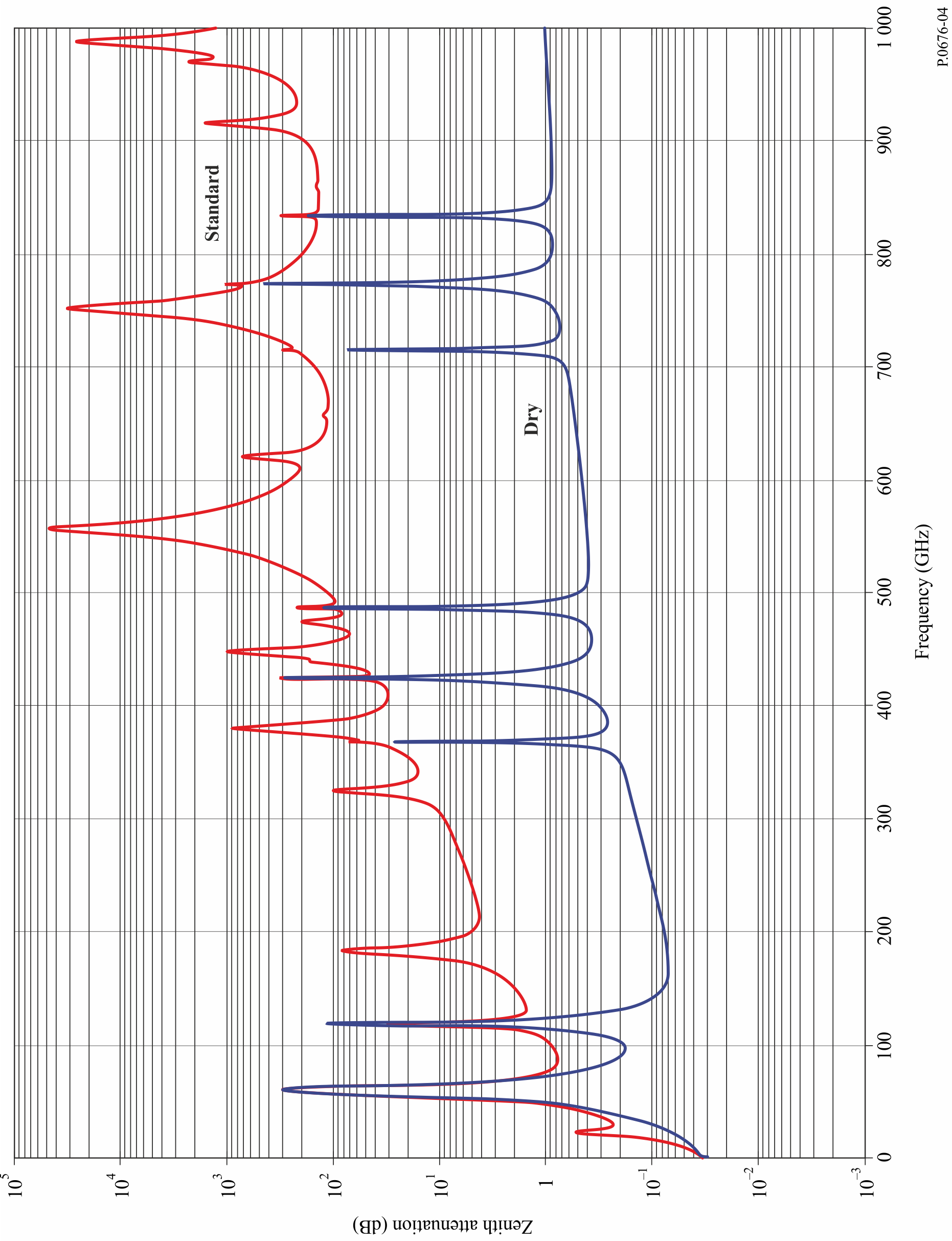 FIGURE 5Path through the atmosphere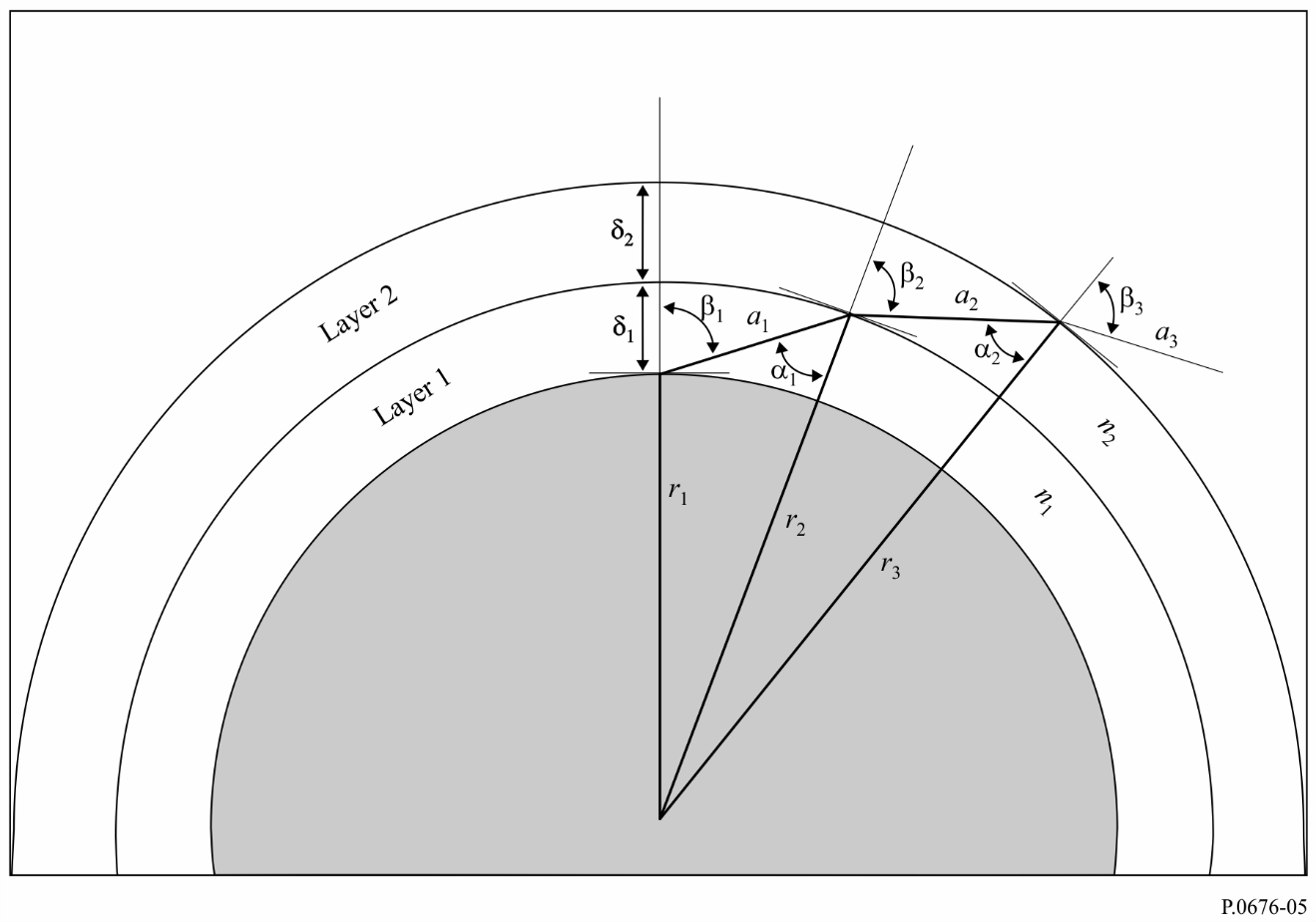 3	Dispersive effectsIn addition to the attenuation described in the previous paragraph, which is based on the imaginary part of the frequency-dependent complex refractivity, oxygen and water vapour introduce dispersion, which is based on the real part of the frequency-dependent complex refractivity. This effect is described in terms of phase dispersion vs. frequency (deg/km) or group delay vs. frequency (ps/km), and, similar to attenuation, dispersion can be calculated for slant paths. Similar to equation (1), the specific gaseous phase dispersion, , is given by:		        (deg/km)	(24)where  is the specific phase dispersion (deg/km) due to dry air,  is the specific phase dispersion due to water vapour;  is the frequency (GHz); and  and  are the real parts of the frequency-dependent complex refractivities:		               	(25a)			(25b)where:Si is the strength of the ith oxygen or water vapour line from equation (3),  is the real part of the oxygen or water vapour line shape factor:			(25c)and the summations extend over all spectral lines in Tables 1 and 2. is the real-part of the dry continuum due to pressure-induced nitrogen absorption:			(25d) is defined in equation (6b),  is defined in equation (7), and is defined in equation (9).The frequency dependent specific phase dispersion is shown in Fig. 6 for a standard atmosphere 
( = 1 013.25 hPa,  = 7.5 g/m3,  = 15oC).FIGURE 6The frequency dependent specific phase dispersion for a standard atmosphere 
( = 1 013.25 hPa,  = 7.5 g/m3,  = 15oC)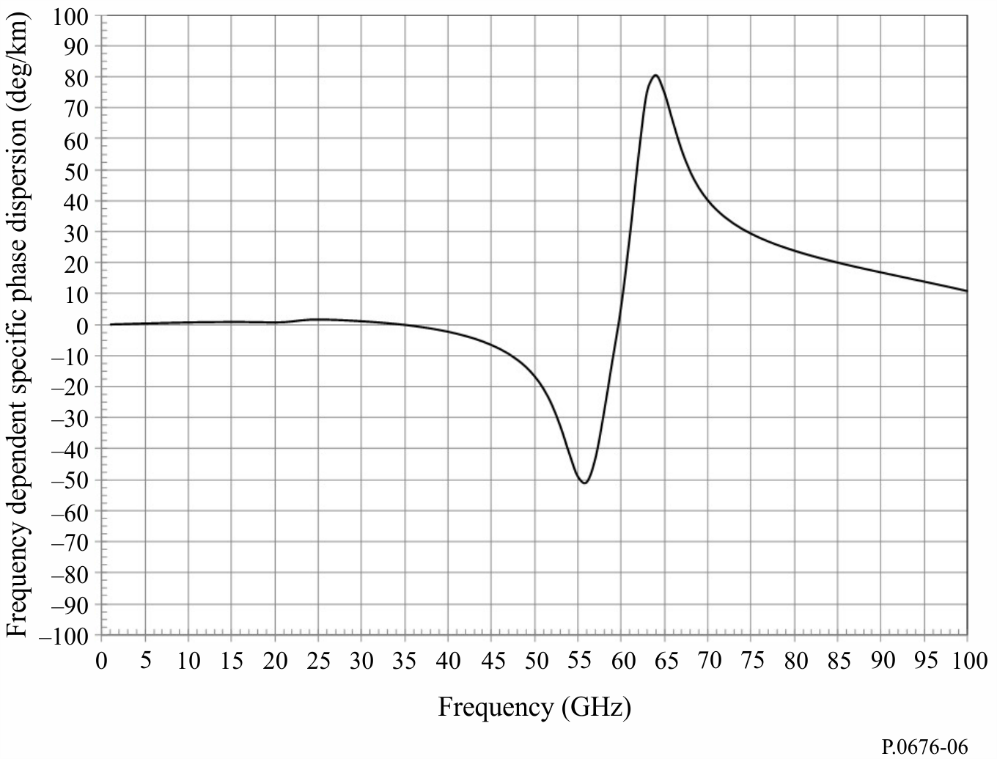 4	Downwelling and upwelling microwave brightness temperatureMicrowave brightness temperature is defined as the noise temperature at the output of a lossless antenna due to the incident atmospheric brightness. Noise power spectral density, , and noise temperature, , are related by , where  is Boltzmann’s constant. The downwelling space-to-Earth microwave brightness temperature looking up and the upwelling Earth-to-space microwave brightness temperature looking down can be calculated similar to equation (13). Layer 1 is typically at the surface of the Earth, and layer k is at the top of the atmosphere (typically 100 km). The aggregate microwave brightness temperature is the sum of the microwave brightness temperatures of each atmospheric layer multiplied by the loss between that atmospheric layer and the observation point. It is assumed that the atmosphere is in local thermodynamic equilibrium and scattering is negligible.In the following paragraphs,  is the microwave brightness temperature of the jth layer defined by:		  (K)	(26)where  is the physical temperature of the jth layer.  can be well-approximated by  for ; j is the specific attenuation (dB/km) of the jth layer given in equation (1), and  is the path length (km) through the jth layer given in equation (17).The difference between the physical temperature, , and the microwave brightness temperature of a blackbody source, , is shown in Fig. 7. For a given frequency, ,  as the physical temperature, , increases.4.1	Downwelling microwave brightness temperatureIf the profiles of physical temperature, pressure and water vapour along the path are known, the downwelling microwave brightness temperature, which is the sum of: a) the cosmic microwave brightness temperature attenuated by the atmospheric attenuation and b) the downwelling atmospheric microwave brightness temperature, can be calculated as follows:		  (K) 	(27)However, it may be more convenient to implement the net microwave brightness temperature as a recursion using the following recursive method:	Step 1: Set 	(27a)Repeat Steps 2 through 5 for  to  decrementing  by 1 at each iteration:	Step 2: Set 	(27b)	Step 3: Set  	(27c)	Step 4: Set 	(27d)	Step 5: Set 	(27e)where 2.73 K is the exoatmospheric cosmic microwave background blackbody temperature.The downwelling microwave brightness temperature for a zenith path and standard atmosphere is shown in Fig. 8.If the profiles are not known, the method in § 3 of Annex 1 of Recommendation ITU-R P.618 can be used to estimate the downwelling microwave brightness temperature, including other effects from the total atmospheric attenuation.Recommendation ITU-R P.372 can be used to determine the earth station system noise temperature from the brightness temperatures.4.2	Upwelling microwave brightness temperatureThe net upwelling microwave brightness temperature, which is the sum of: a) the upwelling atmospheric microwave brightness temperature, b) the downwelling atmospheric microwave brightness temperature reflected by the Earth’s surface attenuated by the net atmospheric attenuation, and c) upwelling microwave brightness temperature of the Earth’s surface attenuated by the atmospheric attenuation, can be calculated as follows:	   (K) 	(28)However, it may be more convenient to implement the net microwave brightness temperature as a recursion using the following recursive method:Step 1: Set 	(28a)Repeat Steps 2 through 5 for  to  incrementing  by 1 after each iteration:Step 2:	Set 	(28b)Step 3:	Set  	(28c)Step 4: Set 	(28d)Step 5:	Set 	(28e)where:	 :	emissivity of the Earth’s surface	 :	reflectivity of the Earth’s surface		. In the absence of local data or other guidance, a value of  of 0.95 can be used.The upwelling microwave brightness temperature for a zenith path and the standard (i.e. the mean annual global reference atmosphere) is shown in Fig. 9, where  = 0.95,  = 0.05, and  = 290 K.FIGURE 7Difference between the physical and microwave brightness temperatures
of a blackbody source 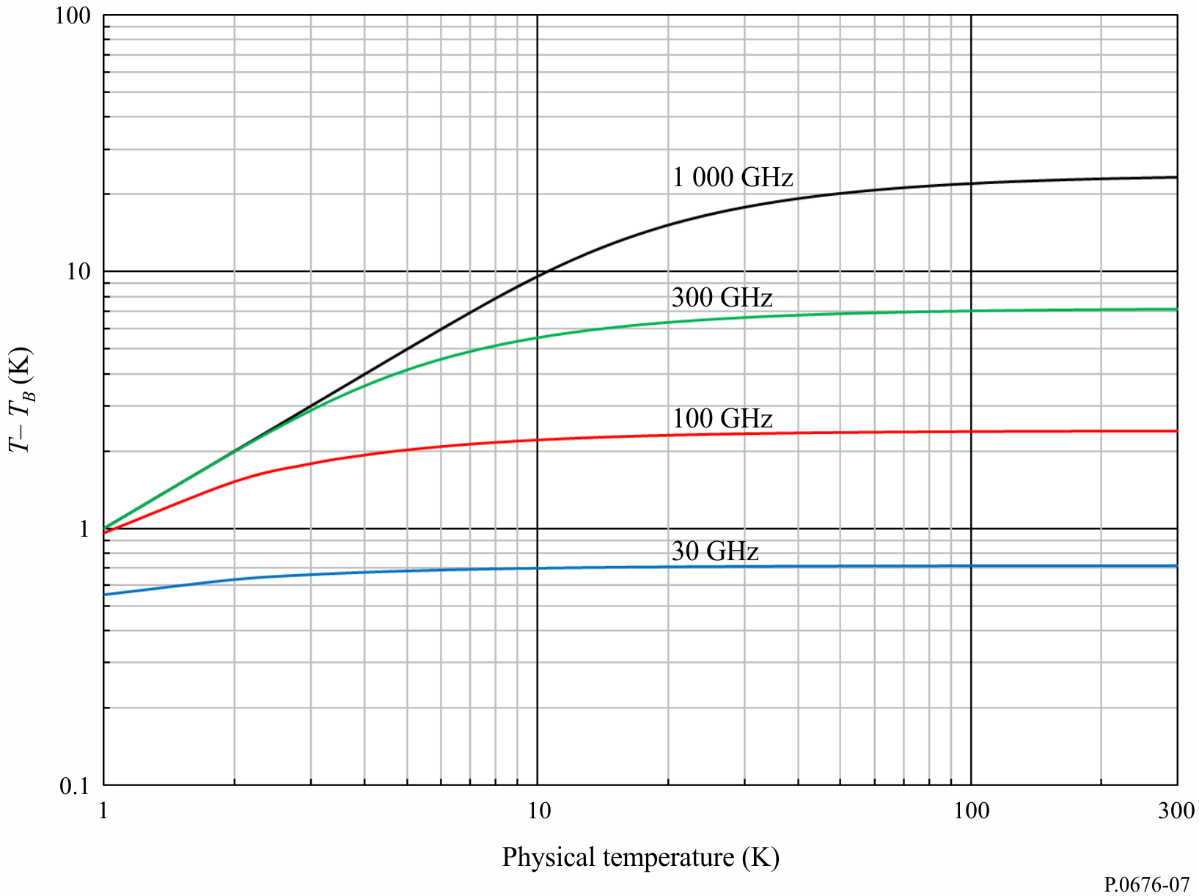 FIGURE 8Zenith downwelling microwave brightness temperature for a 
standard atmosphere (1 GHz centres)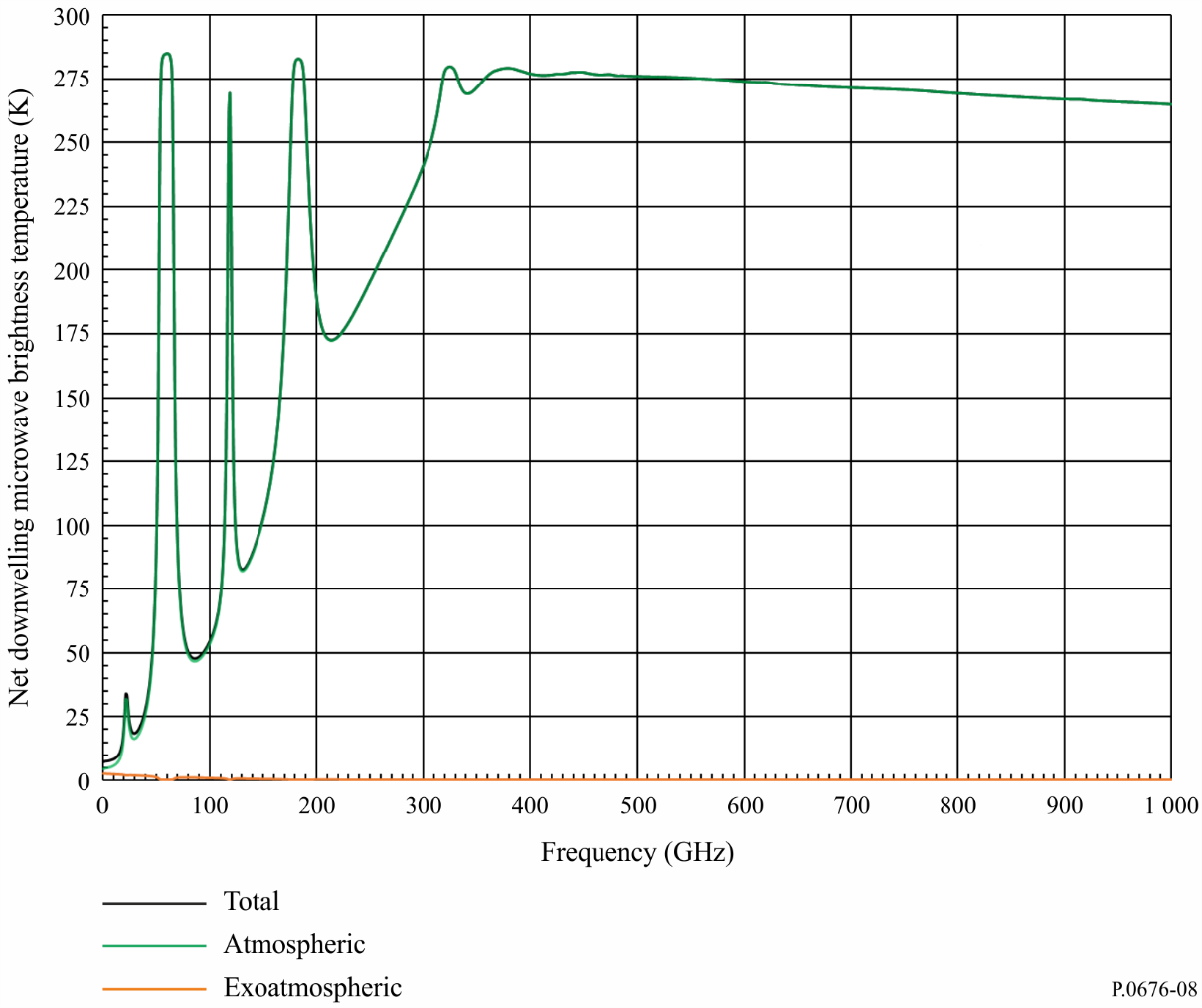 FIGURE 9Zenith upwelling microwave brightness temperature for a 
standard atmosphere (1 GHz centres)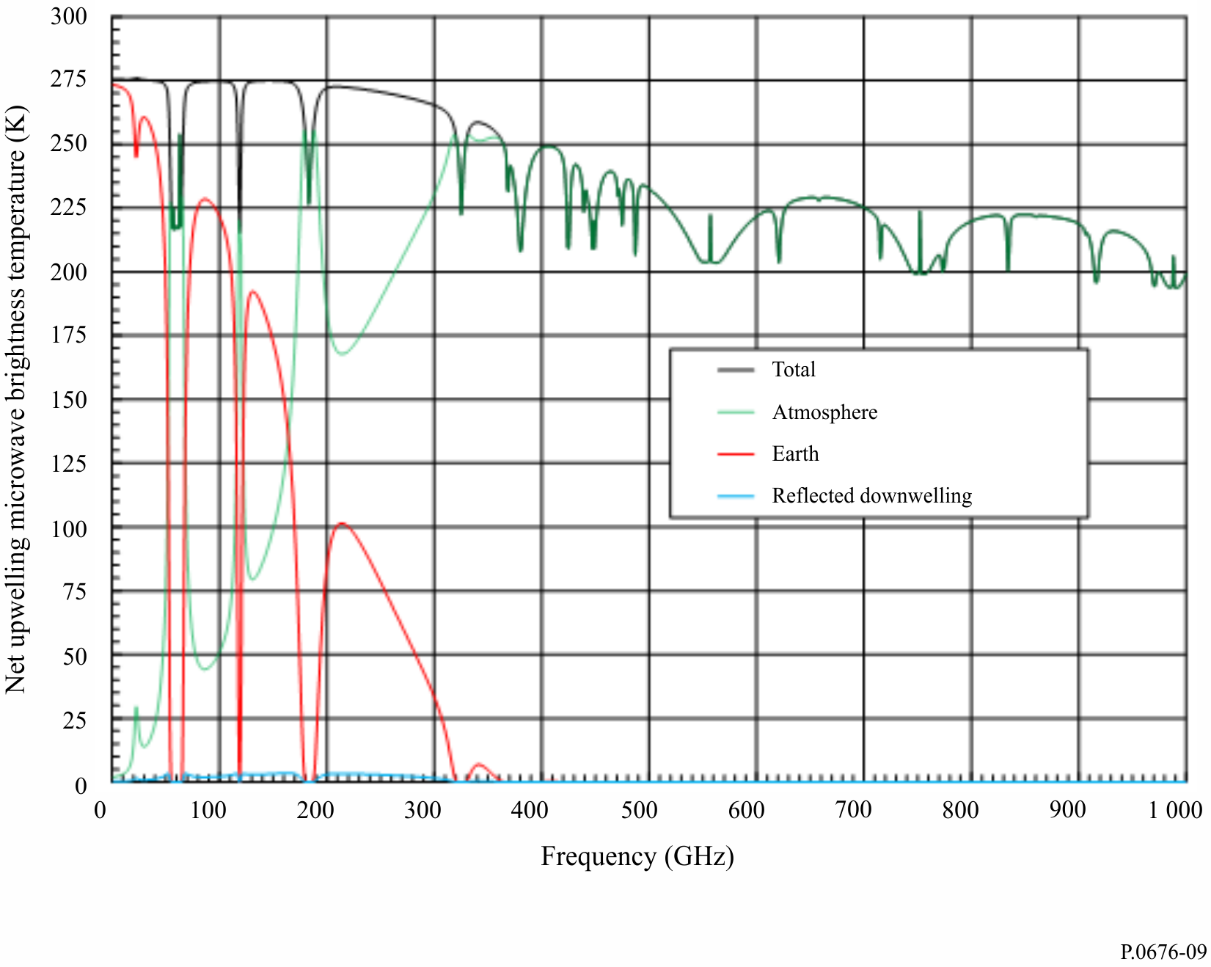 5	Slant path attenuation using vertical atmospheric profilesThe slant path gaseous attenuation for any specific profile in Annex 3 of Recommendation ITU-R P.835 can be calculated using the procedure in § 2.2 of Annex 1 noting the following:1	Convert the water vapour density, ρ, to water vapour partial pressure, e, using equation (4).2	Convert the total air pressure (ptot = pdry + e) to dry air pressure, pdry, by subtracting the water vapour partial pressure, e.3	Calculate the total attenuation using equation (13) where the exponential layer thicknesses are defined in equation (14).4	If the height of the surface of the Earth above mean sea level is not available from local data, an estimate can be obtained from Recommendation ITU-R P.1511.5	The summation in equation (13) should be from the height of the surface of the Earth above mean sea level to the maximum height in the data set.6	The 32 levels in each profile should be interpolated and extrapolated (to the surface of the Earth, if required) per the exponential layer thicknesses defined in equation (14) assuming:a)	A linear relation between the logarithm of pressure and height.b)	A linear relation between temperature and height.c)	A linear relation between the logarithm of water vapour density and height.	If needed, equations (24a) to (24c) in Annex 1 of Recommendation ITU-R P.834 (and the associated maps) can be used for interpolation and extrapolation of these profiles. 7	The elevation angle at or near the surface of the Earth is the apparent rather than the free-space elevation angle. For free-space elevation angles less than or equal to 10 degrees, the apparent elevation angle can be calculated from the free-space elevation angle using equation (13) of Recommendation ITU-R P.834.8	The estimated slant path gaseous attenuation at any latitude and longitude between grid points can be estimated by bilinear interpolation of the corresponding estimates of slant path gaseous attenuation at the surrounding grid points using the procedure in Annex 1 of Recommendation ITU-R P.1144. The slant path gaseous attenuation at each surrounding grid point should be from the height of the surface of the Earth above mean sea level at the latitude and longitude of interest to the maximum height in each profile.Annex 2

Slant path gaseous attenuation in the frequency range 1-350 GHzList of symbolsThis Annex contains prediction methods that estimate the slant path gaseous attenuation between the surface of the Earth and space for elevation angles of 5 degrees and above and frequencies between 1 and 350 GHz. The prediction methods include instantaneous prediction methods, where the local total (barometric) surface pressure, surface temperature, and surface water vapour density or integrated water vapour content (see footnote 1) are known (e.g. from a weather station or radiosonde data); and statistical prediction methods, where the exceedance probabilities of total (barometric) surface pressure, surface temperature, surface water vapour density, integrated water vapour content, and Weibull scale and shape parameters are known either from long-term local data or from the integral digital maps in Recommendation ITU-R P.2145. The Weibull approximation to the slant path gaseous attenuation attributable to water vapour is provided for use in Recommendation ITU-R P.1853. The net slant path gaseous attenuation is the sum of the slant path gaseous attenuation attributable to oxygen, , and the slant path gaseous attenuation attributable to water vapour, ; i.e. . A summary of the instantaneous and statistical slant path gaseous attenuation prediction methods is shown in Table 3. Similar to Annex 1, these prediction methods do not include the gaseous attenuation attributable to oxygen isotopes, vibrationally excited oxygen, ozone, ozone isotopes, vibrationally excited ozone, and other trace molecules. The gaseous attenuation due to these atmospheric constituents are relatively insignificant for typical slant paths between the surface of the Earth and space.1	Slant path oxygen gaseous attenuation prediction methodsThere are two prediction methods for slant path gaseous attenuation attributable to oxygen:1)	As described in § 1.1, an instantaneous prediction method where the total (barometric) surface pressure, surface temperature and surface water vapour density are known from instantaneous local measured data; and2)	As described in § 1.2, a statistical prediction method where the statistics of total (barometric) surface pressure, surface temperature and surface water vapour density are known, either from local data or from the integral maps in Recommendation ITU-R P.2145.TABLE 3Summary of instantaneous and statistical slant path gaseous attenuation prediction methods1.1	Slant path instantaneous oxygen gaseous attenuation prediction methodThe predicted slant path instantaneous gaseous attenuation attributable to oxygen, , is:			(29)where:	 :	frequency of interest, in GHz	 :	instantaneous total (barometric) surface pressure, in hPa, at the desired location	 :	instantaneous surface water vapour partial pressure, in hPa, at the desired location, where 	 :	instantaneous dry surface pressure, in hPa, at the desired location, 	 :	instantaneous surface temperature, in K, at the desired location	 :	instantaneous surface water vapour density, in g/m3, at the desired location	 :	elevation angle	 :	specific gaseous attenuation attributable to oxygen, in dB/km, given by:			(30) is the imaginary part of the oxygen complex radio refractivity given by equation (2a) of Annex 1; and:			(31)The coefficients , ,  and  at the frequency of interest should be linearly interpolated between the frequencies in the data file Part 1, which is an integral part of this Recommendation. The data file contains the coefficients , ,  and  for frequencies between 1 GHz and 350 GHz in 0.5 GHz increments and an additional frequency of 118.75 GHz.1.2	Slant path statistical oxygen gaseous attenuation prediction methodThe predicted slant path statistical gaseous attenuation attributable to oxygen, , is:			(32)where:	 :	frequency of interest, in GHz	 :	mean total (barometric) surface pressure, in hPa, at the desired location	 :	mean surface water vapour partial pressure, in hPa, at the desired location, where:	 :	mean dry surface pressure, in hPa, at the desired location, 	 :	mean surface temperature, in K, at the desired location	 :	mean surface water vapour density, in g/m3, at the desired location	 :	exceedance probability (CCDF) of interest, in %	 :	total (barometric) surface pressure at the exceedance probability , in hPa, at the desired location	 :	surface temperature at the exceedance probability , in K, at the desired location	 :	surface water vapour density at the exceedance probability, , in g/m3, at the desired location	 :	elevation angle	 :	specific gaseous attenuation attributable to oxygen, in dB/km, given by:			(33) is the imaginary part of the oxygen complex radio refractivity given by equation (2a) of Annex 1; and	(34)The coefficients , ,  and  at the frequency of interest should be linearly interpolated between the frequencies in the data file Part 1, which is an integral part of this Recommendation. The data file contains the coefficients , ,  and  for frequencies between 1 GHz and 350 GHz in 0.5 GHz increments and an additional frequency of 118.75 GHz.2	Slant path water vapour gaseous attenuation prediction methodsThere are four prediction methods for the slant path gaseous attenuation attributable to water vapour:1)	As described in § 2.1, an instantaneous prediction method, where the total (barometric) surface pressure, surface temperature and surface water vapour density are known from instantaneous local measured data; 2)	As described in § 2.2, an instantaneous prediction method, where the total (barometric) surface pressure, surface temperature, surface water vapour density and integrated water vapour content are known from instantaneous local measured data;3)	As described in § 2.3, a statistical prediction method, where the statistics of total (barometric) surface pressure, surface temperature, surface water vapour density and integrated water vapour content are known, either from local data or from the integral maps at the desired location in Recommendation ITU-R P.2145; and4)	As described in § 2.4, the Weibull approximation to the slant path statistical prediction method, where the Weibull scale and shape parameters are known, either from local data or from the integral maps at the desired location in Recommendation ITU-R P.2145.If the instantaneous surface water vapour density and instantaneous integrated water vapour content are available concurrently, the instantaneous water vapour prediction method using the instantaneous integrated water vapour content should be used.2.1	Slant path instantaneous water vapour gaseous attenuation prediction method 1The predicted slant path instantaneous gaseous attenuation attributable to water vapour, , is:			(35)where:	 :	frequency of interest, in GHz	 :	instantaneous total (barometric) surface pressure, in hPa, at the desired location	 :	instantaneous surface water vapour partial pressure, in hPa, at the desired location, where 	 :	instantaneous dry surface pressure, in hPa, at the desired location, 	 :	instantaneous surface temperature, in K, at the desired location	 :	instantaneous surface water vapour density, in g/m3, at the desired location	 :	elevation angle	 :	specific gaseous attenuation attributable to water vapour, in dB/km, given by: 			(36) is the imaginary part of the water vapour complex radio refractivity given by equation (2b) of Annex 1; and			(37)where ,  and the coefficients ,  and  are shown in Table 4.TABLE 4Coefficients ,  and 2.2	Slant path instantaneous water vapour gaseous attenuation prediction method 2The predicted slant path instantaneous gaseous attenuation attributable to water vapour, , is:			(38)where:	 :	frequency of interest, in GHz	 :	instantaneous total (barometric) surface pressure, in hPa, at the desired location	 :	instantaneous surface temperature, in K, at the desired location	 :	instantaneous surface water vapour density, in g/m3, at the desired location	 :	integrated water vapour content, in kg/m2 or mm, from the surface of the Earth at the desired location	 :	elevation angleand			(39)The coefficients , ,  and  at the frequency of interest should be linearly interpolated between the frequencies in the data file Part 2, which is an integral part of this Recommendation. The data file contains the coefficients , ,  and  in columns 2, 3, 4 and 5, respectively, for frequencies between 1 GHz and 350 GHz in 0.5 GHz increments in column 1.2.3	Slant path statistical water vapour gaseous attenuation prediction methodThe predicted slant path statistical gaseous attenuation attributable to water vapour, , is:			(40)where:	 :	frequency of interest, in GHz	 :	mean total (barometric) surface pressure, in hPa, at the desired location	 :	mean surface temperature, in K, at the desired location	 :	mean surface water vapour density, in g/m3, at the desired location	 :	exceedance probability (CCDF) of interest, in %	 :	integrated water vapour content at the exceedance probability  in kg/m2 or mm, from the surface of the Earth at the desired location	 :	elevation angleand			(41)The coefficients , ,  and  at the frequency of interest should be linearly interpolated between the frequencies in the data file Part 2 which is an integral part of this Recommendation. The data file contains the coefficients , ,  and  in columns 2, 3, 4 and 5, respectively, for frequencies between 1 GHz and 350 GHz in 0.5 GHz increments in column 1.2.4	Weibull approximation to the slant path statistical water vapour gaseous attenuationThe Weibull approximation to the predicted slant path statistical gaseous attenuation attributable to water vapour, , is:			(42)where:	 :	frequency of interest, in GHz	 :	mean total (barometric) surface pressure, in hPa, at the desired location	 :	mean surface temperature, in K, at the desired location	 :	mean surface water vapour density, in g/m3, at the desired location	 :	exceedance probability (CCDF) of interest, in %	 :	surface Weibull water vapour scale parameter at the desired location	 :	surface Weibull water vapour shape parameter at the desired location	 :	elevation angleand			(43)The coefficients , ,  and  at the frequency of interest should be linearly interpolated between the frequencies in the data file Part 2 which is an integral part of this Recommendation. The data file contains the coefficients , ,  and  in columns 2, 3, 4 and 5, respectively, for frequencies between 1 GHz and 350 GHz in 0.5 GHz increments in column 1.Recommendation  ITU-R  P.676-13(08/2022)Attenuation by atmospheric gases and related effectsP SeriesRadiowave propagationSeries of ITU-R Recommendations (Also available online at http://www.itu.int/publ/R-REC/en)Series of ITU-R Recommendations (Also available online at http://www.itu.int/publ/R-REC/en)SeriesTitleBOSatellite deliveryBRRecording for production, archival and play-out; film for televisionBSBroadcasting service (sound)BTBroadcasting service (television)FFixed serviceMMobile, radiodetermination, amateur and related satellite servicesPRadiowave propagationRARadio astronomyRSRemote sensing systemsSFixed-satellite serviceSASpace applications and meteorologySFFrequency sharing and coordination between fixed-satellite and fixed service systemsSMSpectrum managementSNGSatellite news gatheringTFTime signals and frequency standards emissionsVVocabulary and related subjectsNote: This ITU-R Recommendation was approved in English under the procedure detailed in Resolution ITU-R 1.f0a1a2a3a4a5a650.4742140.9759.6516.6900.02.5666.85050.9877452.5298.6537.1700.02.2466.80051.5033606.1937.7097.6400.01.9476.72952.02142914.3206.8198.1100.01.6676.64052.54241831.2405.9838.5800.01.3886.52653.06693464.2905.2019.0600.01.3496.20653.595775124.6004.4749.5500.02.2275.08554.130025227.3003.8009.9600.03.1703.75054.671180389.7003.18210.3700.03.5582.65455.221384627.1002.61810.8900.02.5602.95255.783815945.3002.10911.3400.0–1.1726.13556.264774543.4000.01417.0300.03.525–0.97856.3633991331.8001.65411.8900.0–2.3786.54756.9682111746.6001.25512.2300.0–3.5456.45157.6124862120.1000.91012.6200.0–5.4166.05658.3238772363.7000.62112.9500.0–1.9320.43658.4465881442.1000.08314.9100.06.768–1.27359.1642042379.9000.38713.5300.0–6.5612.30959.5909832090.7000.20714.0800.06.957–0.77660.3060562103.4000.20714.1500.0–6.3950.69960.4347782438.0000.38613.3900.06.342–2.82561.1505622479.5000.62112.9200.01.014–0.58461.8001582275.9000.91012.6300.05.014–6.61962.4112201915.4001.25512.1700.03.029–6.75962.4862531503.0000.08315.1300.0–4.4990.84462.9979841490.2001.65411.7400.01.856–6.67563.5685261078.0002.10811.3400.00.658–6.13964.127775728.7002.61710.8800.0–3.036–2.89564.678910461.3003.18110.3800.0–3.968–2.59065.224078274.0003.8009.9600.0–3.528–3.68065.764779153.0004.4739.5500.0–2.548–5.00266.30209680.4005.2009.0600.0–1.660–6.09166.83683439.8005.9828.5800.0–1.680–6.39367.36960118.5606.8188.1100.0–1.956–6.47567.9008688.1727.7087.6400.0–2.216–6.54568.4310063.3978.6527.1700.0–2.492–6.60068.9603121.3349.6506.6900.0–2.773–6.650118.750334940.3000.01016.6400.0–0.4390.079f0a1a2a3a4a5a6368.49824667.4000.04816.4000.00.0000.000424.763020637.7000.04416.4000.00.0000.000487.249273237.4000.04916.0000.00.0000.000715.39290298.1000.14516.0000.00.0000.000773.839490572.3000.14116.2000.00.0000.000834.145546183.1000.14514.7000.00.0000.000f0b1b2b3b4b5b622.235080.10792.14426.38.765.0871.0067.803960.00118.73228.58.694.930.82119.995940.00078.35329.48.704.780.79183.3100872.273.66829.06.775.022.85321.225630.04706.17924.04.674.398.54325.1528881.5141.54128.23.644.893.74336.227764.00109.82526.93.694.740.61380.19735311.671.04828.11.545.063.89390.134508.00457.34721.52.634.810.55437.346667.06325.04818.45.604.230.48439.150807.90983.59520.07.634.483.52443.018343.19205.04815.55.605.083.50448.00108510.411.40525.64.665.028.67470.888999.32543.59721.34.664.506.65474.6890921.2602.37923.20.654.804.64488.490108.25292.85225.86.695.201.72503.568532.03726.73116.12.613.980.43504.482692.01246.73116.12.614.010.45547.676440.9785.15826.00.704.5001.00552.020960.1840.15826.00.704.5001.00556.935985497.0.15930.86.694.5521.00620.7008075.0152.39124.38.714.856.68645.766085.00678.63318.00.604.000.50658.005280.27327.81632.10.694.1401.00752.033113243.4.39630.86.684.352.84841.051732.01348.17715.90.335.760.45859.965698.13258.05530.60.684.090.84899.303175.05477.91429.85.684.530.90f0b1b2b3b4b5b6902.611085.03868.42928.65.705.100.95906.205957.18365.11024.08.704.700.53916.1715828.4001.44126.73.705.150.78923.112692.007910.29329.00.705.000.80970.3150229.0091.91925.50.644.940.67987.926764134.6.25729.85.684.550.901 780.00000017506..952196.32.0024.155.00slant path gaseous attenuation attributable to oxygenslant path gaseous attenuation attributable to water vapourslant path total gaseous attenuationimaginary part of the complex refractivity attributable to oxygenimaginary part of the complex refractivity attributable to water vapourelevation angleexceedance probabilityspecific gaseous attenuation attributable to oxygenspecific gaseous attenuation attributable to water vapourfrequencyinstantaneous total (barometric) surface pressuretotal surface pressure vs. exceedance probabilityinstantaneous dry surface pressuremean dry surface pressureinstantaneous surface temperaturemean surface temperaturesurface temperature vs. exceedance probabilityinstantaneous surface water vapour densitymean surface water vapour densitysurface water vapour density vs. exceedance probabilityinstantaneous water vapour partial pressuremean water vapour partial pressuremean integrated water vapour contentintegrated water vapour content vs. exceedance probabilitycoefficients of oxygen equivalent heightcoefficients of water vapour equivalent heightcoefficients of water vapour mass absorption coefficientWeibull shape parameter of integrated water vapour contentWeibull scale parameter of integrated water vapour contentInstantaneous prediction methodStatistical prediction methodOxygen attenuationSection 1.1where:and:  ;   Section 1.2where:and:;  Water vapour attenuationSection 2.1where:and:  ;   Water vapour attenuationSection 2.2where:Section 2.3where:i (GHz)122.2350802.68462.76492183.3100875.89054.92193325.1528882.98103.0748